BENEMÉRITA UNIVERSIDAD AUTÓNOMA DE PUEBLA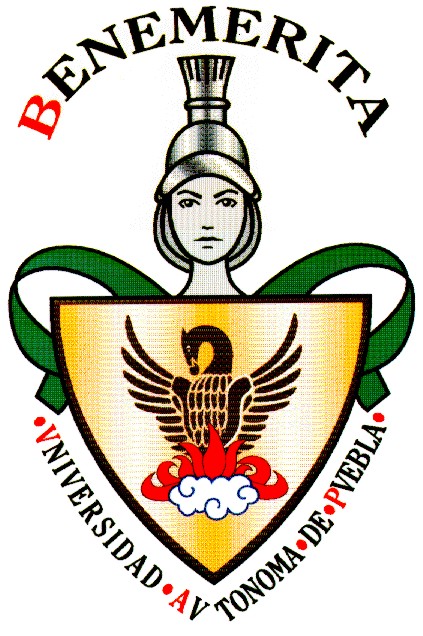 Preparatoria “2 de octubre de 1968”Lenguaje¿Se debe tener relaciones sexuales antes del matrimonio?Integrantes: Verónica Sánchez GonzálezEmmanuel Zamora MéndezAreli castillo AquinoDiana Laura Solís floresAnahi rojas huertaAlma Adriana cebada zarateZaira Fernanda cerezo PonceMaricela vera chavezNorma Belén Álvarez SilverioValeria Avelino PérezItzel Bedolla cervantesKaren Sarasuadi Sánchez floresJoselyn Alonso RamírezProfesor: Sebastián Merino FloresGrupo: 1º “A” matutinoCiclo escolar: 2012-2013 						27 de mayo de 2013¿SE DEBE TENER RELACIONES SEXUALES ANTES DEL MATRIMONIO?INTRODUCCIÓNEl objetivo de este texto es aclarar la duda de muchos jóvenes que tienen actualmente ,que muchas de las veces no pueden tomar decisiones previas a su futuro ya que al tomar la decisión incorrecta nuestro futuro se ve afectado en gran mayoría como un embarazo y/o una enfermedad de transmisión sexual, elegimos este tema debido a que es muy polémico, además como ya se menciono anteriormente es una de las principales dudas que tenemos los jóvenes, qué desgraciadamente no tenemos el valor de preguntar por la pena, vergüenza o el qué dirán, por ello existen tantas problemáticas. Nosotros los jóvenes siempre nos hacemos esta pregunta más en la etapa de la adolescencia pues es en esta en la que tenemos más curiosidades de conocer ciertas experiencias, la mayoría de veces nos dejamos llevar por nuestros impulsos, al no tener una respuesta bien fundamentada cometemos los errores es por ellos que aquí aclararemos las dudas, además las justificaremos mediante fuertes, poderosos argumentos.DESARROLLOLA VIRGINIDADPara poder encontrar una respuesta a esta pregunta primero debemos saber que es la virginidad: es el estado de doncella, es una persona que no ha tenido relaciones sexuales, ante la religión católica es aquella mujer que ha conservado su castidad, pureza. Antes para poder casarte necesariamente debíamos de ser vírgenes de lo contrario las consecuencias podrían ser muy graves como por ejemplo que la relación amorosa se destruya o que tu marido desconfiara de que lo fueras, que los hijos que puedan tener desconfíe que no sean de él. Antes de hacer mención sobre el tema aplicaremos un ejemplo: en una pareja que lleva más de tres años juntos como novios , dice amarse con tanta fuerza tanto que ha logrado superar demasiados obstáculos , siempre terminan juntos , felices, su relación comienza muy inocente el chico se acerca comenzando a conquistar a la chica ganándose primero su amistad, afecto, cariño, estima, respeto , admiración; la niña al ser cortejada comienza a arreglarse para no dejar de gustarle al chico, al inicio ambos se sienten atraídos físicamente la niña comienza a aceptarlo poco a poco , el chico al mismo tiempo que ella comienza a decirle lo que siente llega un momento en el cual la niña , el niño se dan cuenta de que tienen lo que buscaban , se dan una oportunidad todo es hermoso en ese momento su mundo aun es de color de rosa, solo existe la felicidad que es alegría , cariño mutuo pero conforme va pasando el tiempo cada uno de ellos comienza a sentir algo más que un cariño, comienza la otra etapa del noviazgo cuando comienza a haber amor verdadero el cariño se convierte en amor , este es confianza, respeto , tolerancia, entre ellos nace la intimidad de conocerse profundamente en sus sentimientos, si la chica es celosa o muy celosa, impaciente, hostigosa, etc. O el chico es machista, irrespetuoso, poco tolerante, muy posesivo, materialista, mujeriego, mentiroso. Pero a pesar de ello se aman así , no piensan en dejarse; su amor es demasiado fuerte pues ellos lo han cultivado con los años pero de lo que ellos están haciendo a un lado es que así como su amor crece ellos también , cuando menos lo piensan se dan cuenta de que ya no se conforman con un beso, un abrazo, una caricia en el rostro ahora sus emociones son más fuertes cada vez que se besan quieren algo mas pero ninguno de los dos se arriesga a decir lo que piensa o sienten por temor; hasta que un día el chico mientras le decía que la amaba con todo su corazón aprovecha para arriesgarse , decirle que quiere tener relaciones sexuales con ella pero la chica al sentir que ella también quiere primero le dice que lo debe de pensar bien antes; cuando llega a su casa se pregunta así misma ¿se debe o no tener relaciones sexuales antes del matrimonio? Pues su religión le impide hacerlo pues es pecado, pero al mismo tiempo tiene amigas que ya han tenido relaciones sexuales , no les han pasado nada así que se encuentra en una controversia porque no sabe que es lo que debe de hacer , como también tiene pena al preguntar, no encuentra una respuesta a su pregunta.Chicas como ella se encuentran demasiadas , al no encontrar respuestas concretas se dejan llevar por sus impulsos que son erróneos , las consecuencias ya se saben: embarazos, ETS, e ITS entre otras consecuencias más sin embargo el tener o no tener relaciones sexuales antes del matrimonio es un tema demasiado polémico debido a que existen diferentes puntos de vista relacionados con este, por ejemplo los grupos que opinan que no se deben tener porque la religión indica que eso no es bien visto por dios, ya que él dijo en el sexto mandamiento no cometerás actos impuros, según los religiosos en especifico los católicos dicen que lo más conveniente es esperar a que llegue el hombre con el cuál vas a pasar el resto de tu vida , poder entregarle a él lo mas “valioso” de una mujer. Mientras que además socialmente una mujer que ya no es doncella , que tiene relaciones antes del matrimonio no es bien vista ante la sociedad ya que es tomado como una actividad no apropiada además de ahí se derivan varias consecuencias: abortos, embarazos no deseados, hijos abandonados, madres solteras, ETS, ITS, entre otros más; pero también existen grupos en os que opinan que tener relaciones sexuales antes del matrimonio es bueno porque comienzan a experimentar nuevas cosas se pueden dar cuenta de lo en verdad buscan, de lo piden, necesitan, , conocerse mejor aun, quienes piensan más de esta manera somos nosotros los jóvenes porque en la etapa en la que nos encontramos es en la que buscamos experimentar mucho mas , para ser honestos es también la etapa en la que comenzamos a sentir sensaciones , deseos por alguien más pueden ser provocadas por amor, cariño, afecto, pasión o simplemente por deseo sexual, es por ello que la mayoría estamos a favor de tener relaciones antes. Existen demasiadas razones por las cuales estar en contra o a favor pero hasta ahora no se sabe en realidad una sola respuesta que pueda contestar a esta pregunta ni siquiera una neutra.COMO ERA Y ES CONSIDERADA LA VIRGINIDADLa virginidad desde mucho tiempo atrás era considerada como el único valor de la mujer se creía que la mujer podía ser respetada siempre, cuando esta fuera virgen de lo contrario era tachada por los demás incluyendo mujeres, hombres, desde el ámbito religioso se dice que la mujer debe de ser virgen, pura, casta para poder conservar su dignidad como mujer, cuándo esta mujer era violada a pesar de que no fuera su culpa se le tenía en mal concepto según las costumbres, tradiciones de algunos pueblos o comunidades decían que la mujer debía de sangrar después de su primera relación sexual muchos ahora se ha descubierto que este sangrado depende de la elasticidad de su himen, como antes no se sabía eso existían muchos problemas como la exhibición injusta de la mujer ante la sociedad como una puta pues se dice que antes después del matrimonio, la fiesta de la boda los esposos tenían que ir a un lugar más privado para tener relaciones sexuales pues ese es, quizás siga siendo el último acto para sellar el matrimonio, al día siguiente después de tener relaciones sexuales el marido tenía que observar que las sabanas estuvieran manchadas de sangre, enseñárselas a su familia como “triunfo” de haber encontrado una mujer virgen pero si la noticia era negativa, las sabanas no tenían sangre la familia tenían que sacar una olla a fuera de su casa como muestra del “luto o fracaso” de la familia además de que a la mujer se le caracterizaba, catalogaba negativamente de parte de la familia, la sociedad.Pero ahora ya han cambiado algunas costumbres, tradiciones, ahora no todos llevan a cabo esas mismas, empezando por los jóvenes que debido a la curiosidad de experimentar nuevas emociones además de que nos dejamos llevar por nuestros primeros impulsos cometemos una serie de hechos de manera negativa pero existen chicas que piensan muy bien la situación, se preguntan a sí mismas si es lo que ellas quieren, si sería lo correcto, si el hecho de acostarse con él se estaría dando su valor como mujer o simplemente se estaría destruyendo a si misma sin embargo muy pocas chicas piensan de esta manera, este tipo de chicas son las que en realidad hacen de su vida lo mejor porque sus impulsos, ganas, o por la razón que quieran hacerlo que no sea amor son menos fuertes que la integridad que tienen o que les inculcaron su familia pero aquí no se trata de juzgar a las chicas que si han tenido, las que no si no más bien aclararles sus dudas, ya sabemos que en la antigüedad la virginidad era dignidad, respeto, integridad, valor más que nada, sin ella las mujeres no valían nada, sabemos que lo que marca la biblia es no cometer actos impuros, el tener relaciones sexuales es considerado uno de ellos, al cometerlo estamos cometiendo un pecado, por lo tanto nos estamos considerado haciéndonos la idea de que no vamos a ir al cielo, sabemos que el tener relaciones antes del matrimonio en la sociedad seriamos castigados (as) con castigos convencionales pues seriamos señaladas ante la sociedad ya que el ser humano nunca se ha encontrado solo siempre ha vivido en sociedad. En si LA VIRGINIDAD es algo que se pierde, no se recupera, si tu novio te dice que te ama, está bien; si te ama de verdad te robará el corazón, no lo más preciado que puede tener una mujer si te dice dame la prueba de amor vas al doctor, a que te verifiquen el corazón, le muestras como está funcionando gracias a él, No a la cama, por eso yo te digo no la pierdas con un idiota que no valga la pena. Desde el punto de vista la virginidad es como un tesoro irrefutable que determina la pureza de una mujer, pero para que una mujer pueda disfrutar plenamente su sexualidad debe ser dentro de una relación estable matrimonial o devota.LO QUE PIENSAN LAS CHICAS Y CHICOS ACERCA DE LA VIRGINIDAD Y DEL SEXOPero además hay señoritas que piensan que aun cuando tu cuerpo puede tener la capacidad de tener relaciones sexuales, quizás en verdad desees satisfacer tu curiosidad, no significa que tu mente esté preparada. Aunque algunos adolescentes comprenden en qué manera el sexo puede afectarlos emocionalmente, muchos no lo hacen. Más tarde, esto puede generar confusión, herir profundamente tus sentimientos. Si nos enfocamos en lo religiosos lo que pensaríamos, haríamos o diríamos seria que tener relaciones sexuales antes del matrimonio puede ser la experiencia más horrible de nuestra vida. En ninguna manera seria la experiencia emocionante, satisfactoria que el mundo nos podría hacer creer. Sería horrible como la conciencia te acusaría ya que también sabrás que no volverás a tener tu virginidad. Tendrás temor del día en que tengas que decirle al hombre que verdaderamente ames, con quien te cases que él no ha sido el único, aunque desearas que asiera fuera. Abras manchado tu vida ante Dios, te harás mucho daño a ti misma, a tus padres, a toda tu familia."Huid de la fornicación. Cualquier otro pecado que el hombre cometa, está fuera del cuerpo; mas el que fornica, contra su propio cuerpo peca (1 Corintios 6.18).que se dice acerca de las chicas que tienen relaciones sexuales porque creen que están enamoradas porque les prometen amor, de aquellas chicas que cuando se encuentran en la etapa del noviazgo falso donde les dicen que son las únicas, que son su vida entera, que jamás habían conocido a alguien como ella, que se sienten plenos, completos a su lado, que pasa con aquellas chicas que les llenan la mente de sentimientos, emociones falsos que ni ellos sienten pero que solo lo hacen con el fin de encontrar una relación sexual segura con ella, cuando poco a poco te enredan entre sus brazos hasta logran atraparte completamente, consiguen lo que quieren comienzan los problemas como no puedo verte hoy me surgió algo importante, mi amor no creo que esto funcione ya lo intentamos, dudo mucho que podamos seguir, chicas como estas corren riesgos de embarazo, se convertirán en unas  madres solteras mas en el mundo.Pero fornicación, toda inmundicia, o avaricia, ni aun se nombre entre vosotros, como conviene a santos (...). Porque sabéis esto, que ningún fornicario (...) tiene herencia en el reino de Cristo y de Dios. Nadie os engañe con palabras vanas, porque por estas cosas viene la ira de Dios sobre los hijos de desobediencia. No seáis, pues, partícipes con ellos (Efesios 5.3–7).El joven que engaña a una joven sólo para obtener una relación sexual es culpable de destruir no solamente la virginidad de ella, sino también los anhelos, los sueños de ella. Tal joven también mancha su propia vida, conciencia con el pecado de la inmoralidad. El joven que hace esto no tiene derecho a tentar de esa manera contra la vida de ninguna mujer, mucho menos de tu novia. Cuando ella se entrega a ti, no sólo se entrega físicamente, sino emocional, sentimental, sicológica, espiritualmente. Todo se hace más difícil para ella cuando queda embarazada, tú te vuelves humo. Si el joven está consciente del deseo sexual hacia su pareja, pero el ama de verdad, sabrá esperarla respetará. Pero si sólo piensa en poseerla, gozarla, disfrutarla, satisfacer sus impulsos genitales entonces la tratará como si fuera una cualquiera, terminarás frustrándote al mismo, al mismo tiempo a  ella. Pues la lujuria no espera, el capricho no espera, pero el amor verdadero si sabe esperar.“No erréis; ni los fornicarios, ni los idólatras, ni los adúlteros, ni los afeminados, ni los que se echan con varones, ni los ladrones, ni los avaros, ni los borrachos, ni los maldicientes, ni los estafadores, heredarán el reino de Dios (1 Corintios 6.9–10).” No siempre los hombres tienen la culpa. Hay muchas "señoritas" que no se dan a respetar, andan encendiendo fuegos por aquí, por allá. Éstas son las que se visten de forma provocativa, coquetean, son fáciles, todos las pueden abrazar, manosear, besar, ellas no dicen nada. Estas chicas no se deben quejar después por los resultados de su comportamiento, apariencia. Ya que en la medida que quieren que otros las respeten, ellas también deben respetar. Si no respetan serán culpables del pecado de la lujuria, de provocar el pecado sexual en la mente del hombre que las mira.Pero yo os digo que cualquiera que mira a una mujer para codiciarla, ya adulteró con ella en su corazón (Mateo 5.28).El joven o la señorita que ama de verdad, que espera hasta el matrimonio gana el honor, el respeto de todos. Además, Dios mira estas cosas con agrado. Tal vez los amigos no lo miran de esta misma manera que lo hace Dios, pero su futura esposa o esposo se los agradecerá mucho.Dios hizo el sexo. Es algo muy hermoso dentro del matrimonio. Trae satisfacción, contentamiento, bienestar emocional en la carne.   Es uno de los placeres más exquisitos, agradables que la pareja puede gozar aquí en la tierra.Pero fuera del matrimonio el sexo se vuelve feo, grotesco. Trae vergüenza, esclavitud, miseria.Vale la pena esperar.Honroso sea en todos el matrimonio, el lecho sin mancilla; pero a los fornicarios, a los adúlteros los juzgará Dios (Hebreos 13.4).Esto es relacionada con la biblia, con la religión, ahora veremos la importancia que tiene ser virgen. Cuando los chicos no han tenido masturbación excitando el pene con la mano, o no ha tenido una relación coital, estas adherencias se conservan. En cuyo caso, se podría hablar de virginidad masculina.En sociedades que suelen ser más igualitarias, en donde no se da mayor importancia al hecho de la virginidad, tanto en mujeres como en hombres, es poco lo que ahora se hace referencia al tema, o ninguna la importancia que se le da, en comparación con otras épocas pasadas. De todas maneras, con estas declaraciones, no quiere hacer referencia en ninguna forma  a sociedades, o grupos sociales, o familiares o religiosos, para quienes la virginidad (en particular la femenina) es un valor muy especial que sigue siendo valedero.Mapa de la pérdida de virginidad en la mujer en edadesUn estudio muestra que los hombres que tienen tres o más orgasmos a la semana tienen un 50% menos probabilidades de morir de enfermedad coronario del corazón.Pues bien, en un tema muy relacionado, la empresa Durex (fabricante de preservativos entre otros productos) ha hecho una encuesta a nivel mundial para saber a qué edad empieza la juventud a tener relaciones sexuales. Con los datos obtenidos se ha creado el siguiente mapa: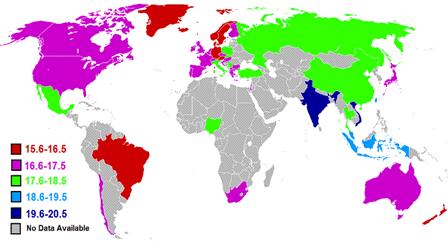 Como se puede apreciar en el mapa, en América Latina el País más "Hot" para este asunto es Brasil… lo cual no es ninguna sorpresa, ¿verdad? Otros datos derivados de la encuesta son los siguientes:- Las personas  tienen sexo por primera vez a la edad promedio de 17.3 años.- Alrededor de la tercera parte (35 %) dijeron tener 16 años o menos cuando perdieron su virginidad.- La gente de Islandia es la que empieza a tener sexo más joven que cualquier otro país (a los 15.6), seguidos de los alemanes (15.9), los suecos (16.1), los daneses (16.1).- La gente en la India son los que pierden su virginidad a mayor edad (a los 19.8), seguidos por los vietnamitas (19.6), los de Indonesia (19.1), los de Malasia (19).La pérdida de la virginidadEl punto de vista biológico, señala la pérdida de la virginidad en la mujer como la ruptura del himen. El himen es una capa de piel que recubre la entrada vaginal.El punto de vista religioso, utiliza el concepto biológico de la ruptura del himen pero la asocia a la penetración vaginal entre hombre, mujer, significa como la pérdida de la inocencia o la pureza, encontrándola sólo aceptable dentro de un vínculo matrimonial.El punto de vista psicológico, subraya a la pérdida de la virginidad como la iniciación de experiencias de intimidad sexual con otro, en la que hay un cambio en la experiencia de ser niña a ser mujer, en que existe un placer sexual experimentado en forma adulta. Hablando biológicamente sería virgen una mujer que tiene un tipo de himen elástico, que se  llama  himen complaciente donde puede tener muchos coitos sin que su himen se rompa, pero no sería virgen una mujer que por un golpe en un juego de la niñez experimentó una ruptura de himen lo cual puede pasar sin darse cuenta, que no ha tenido ningún contacto sexual en su vida. Religiosamente hablando, al enfocarse en el criterio biológico sería virgen una mujer que tiene todo tipo de contactos sexuales, caricias genitales con la sola excepción de la penetración vaginal, no se consideraría virgen una mujer que por ser abusada sexualmente o violada haya perdido su himen.Psicológicamente pierde validez el hecho de que el himen este o no presente, en este resulta muy difícil definir qué significa una intimidad sexual adulta con otro, qué no lo es. Sabiendo darse cuenta que una mujer que tenga una vida sexual activa toda su vida, no llegue a experimentar esta intimidad de manera adulta.Es importante decir que la ruptura del himen puede ser muy dolorosa en algunas mujeres, muy poco en otras, que puede ir acompañado de mucha sangre en algunos casos, de nada de sangre en otros, que existen varias razones de ruptura del himen, la penetración no es la única forma posible, finalmente que la penetración no necesariamente rompe el himen existen casos en los cuales hay penetración de pene a vagina, el himen no se rompe ya que como se menciono anteriormente la pérdida de virginidad depende mucho de la elasticidad del himen ya que hay señoritas que el himen lo tienen muy frágil mientras que otras lo tienen muy elástico.Los jóvenes en especial a las chicas cuando no han tenido relaciones sexuales, una de las cosas que preocupa, que te pone a pensar son si te va a doler  perder tu virginidad, si es verdad que se sangra, qué significa exactamente perder la virginidad. La mayoría de las personas piensan, relacionan a la virginidad con el himen, no tiene porque relacionarse estos dos. La función del himen es proteger el útero. Como ya se menciono anteriormente muchas chicas tienen el himen roto desde niñas sin que ellas se den cuenta, sin que lo sepan, no solo la penetración del pene, hacer el amor con coito, hace que se rompa. Por ejemplo la bicicleta, en general los deportes, una caída o cualquier movimiento brusco pueden hacer que el himen se desgarre. Otro ejemplo es el de mi prima Itzel que cuando tenía ocho años mientras corría por la casa sin darse cuenta piso una cascara de jitomate que estaba tirada, se cayó quedando abierta de pies como una bailarina de valed en esa caída sangro un poco, por supuesto quedo adolorida después cuando bajaba de la carrocería de la camioneta al tratar de pisar en la silla para poder bajar se resbalo del metal, cayó en el respaldo de la silla quedando su parte genital justo en el filo del respaldo obviamente fue un golpe muy fuerte que inclusive yo hubiera llorado más que ella ese día la llevaron inmediatamente al doctor la reviso, desde ese día a pesar de que solo tenía ocho años sangraba del diario, el doctor les dijo a mi tíos que mi prima se le había roto el himen, que cuando se casara tenían la responsabilidad de advertirle al novio, a la familia que ella se había caída de pequeña, que por ello el día que haga uso de ella no sangrara como debe de ser. Yo opino que la pérdida de la virginidad es cuando hay una primera relación sexual, cuando se practica sexo con coito, según mi forma de pensar. La pregunta que se hacen todas las chicas es ¿si hago el amor con penetración voy a sangrar? Yo diría que algunas veces sí pero no todas las mujeres sangran, hay veces que en una primera vez no existe sangrado, después  con que simplemente te introduzcan los dedos en tu vagina a la hora de bañarte se sangra. También existe la posibilidad de sangrar en más de una relación, ya que se dice que se desgarra un poco el himen en la primera relación sexual pero no se ha roto del todo, en estos casos se puede volver a sangrar cuando el himen se rompa del todo. Los chicos deben saber sobre este tema también, porque muchos hacen la pregunta antes de tener relaciones a su novia ¿eres virgen? cuando les contestas que si, su primer pensamiento automático es asociar que cuando hagas el amor, la penetres a fuerza le tiene que doler, debe sangrar de lo contrario pensaras que no es virgen. Ellos deben saber que no a todas las mujeres les duele, como ya se menciono antes no siempre se sangra, recuerden que el himen se puede haber roto por cualquier otra razón a la penetración, inclusive aunque su himen esté intacto, este es muy flexible, puede ceder sin llegar a romperse como antes ya se menciono. Algunos psicólogos afirman que se han dado casos de mujeres que han tenido relaciones sexuales durante años, su himen no se ha roto, ¡IMPRESIONANTE! sin embargo en una exploración ginecológica le confirman que aún lo tiene, e incluso se lo rompe el ginecólogo. Algunos libros narran que en algunas mujeres su himen es tan elástico que no se les rompe, que quedan embarazadas, ¿COMO? pues los espermatozoides traspasan el himen, el momento en el que el himen se rompe es en el parto. El consejo que se le da a los jóvenes, señoritas es que no hagan un exageración acerca de la virginidad, se entiende que hay culturas como la religión católica en la que tienes que llegar virgen al matrimonio ya que es como un requisito, no estoy diciendo que se deben de cambiar estas creencias, costumbres, tradiciones. Tener relaciones antes el matrimonio en realidad no es malo es natural entre un hombre, una mujer son las reglas de la naturaleza el tener sexo, aunque existen cosas más importantes en las cuales tienes que ser compatible con tu pareja no es malo verificar si lo son en el sexo, al contrario simplemente la ocasión no se planea de da sola, cuando esta se da con la persona que amas, que te ama pues que mejor momento para tenerlo, además recuerden que lo planeado no resulta como quieres, lo que nos e planea sale mucho mejor así que si planeas tu día especial siempre habrá algo que te impida que todo se acate a como tú lo planeaste, lo improvisado sale mejor por la razón que ya antes mencione porque se da el momento, nace, surge. Se dice que el sexo se ha tomado como una “deporte” pues se afirma que es agotador, difícil, cansado, pesado, por lo tanto se pierde peso (calorías) por ello no creo que sea malo llevarlo a cabo siempre, cuando se haga con responsabilidad. También deben saber, que el sexo al inicio no es pleno, con la experiencia, ir conociéndose uno a otro cada vez más, la confianza, perder la vergüenza, etc. Todo esto lleva a un sexo mucho más placentero., por supuesto nunca olviden usar un preservativo son muchas las enfermedades de transmisión sexual, solo un preservativo no usen demasiados pueden hacerse daño o inclusive consecuencias como embarazos no deseados por el mal uso de estos.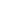 CONSEJOS Y REFLEXIONES DE UNA VIDA SEXUAL ACTIVASi realizamos una encuesta a todas las parejas comprometidas de México, la mayoría dirán que no quieren esperar a la noche de bodas para saber si las cosas funcionarán en el sexo, concuerden en que tener sexo antes del matrimonio es una forma importante de determinar si hay un nivel principal de compatibilidad sexual.Sin embargo, no todos los casos serán así...“Solo porque tengas buen sexo, mucho, antes del matrimonio, no quiere decir que será así durante toda tu vida”, psicólogo social Justin Lehmiller.“Nuestros deseos, cuerpo cambian naturalmente con el tiempo en respuesta tanto a la edad como a los eventos importantes de la vida, como tener hijos. Esos cambios no afectan a todos de la misma forma. Esto significa que las necesidades, deseos sexuales de uno de los miembros de la pareja a veces cambian más rápidamente que los del otro, lo que ocasiona discrepancias que pueden precipitar conflictos, adulterio, el divorcio”.No se puede juzgar el resto de tu vida sexual con base en tus propias experiencias que has tenido actualmente, en específico si tuviste un romance apasionado. Al inicio de una relación, ambos están bajo la influencia de un poderoso grupo bioquímico de hormonas que se deben al enamoramiento.“La necesidad de sensaciones, inherente a cada persona, no es necesariamente evidente en las etapas tempranas de una relación, cuando el amor en sí es una novedad, conlleva sus propias emociones”, dice el profesor Marvin Zuckerman, de la Universidad de Delaware, quien investiga la búsqueda de sensaciones. “Los problemas empiezan cuando el sexo se vuelve rutinario”.Por eso recomiendo que las parejas hablen abierta, honestamente acerca del sexo —ya sea que lo tengan o no— antes de caminar rumbo al altar.“Como educadora sexual recién casada, me ha sorprendido que nuestra vida sexual ha cambiado mucho, en formas que no esperaba, a raíz de nuestro matrimonio”,  Emily Nagasaki, autora del libro Una guía científica para tener relaciones exitosas.“Lo mejor que una pareja puede hacer es hablar acerca de una amplia variedad de escenarios hipotéticos: ¿Qué pasaría si el interés en el sexo de alguien cambia radicalmente, ya sea que aumente o disminuya? ¿Qué pasaría si alguno enferma de cáncer o se ve involucrado en un accidente automovilístico, pierde la sensibilidad de la cintura para abajo? Estas situaciones hipotéticas sirven, no para tener un plan para toda contingencia, sino para poner en práctica las habilidades de colaboración en la resolución de problemas”.Hablar de sexo no es fácil, ni para las parejas que planean compartirlo todo que son las comprometidas. Todos hemos tenido educación sexual en algún punto de nuestra vida, en la escuela, en la casa, en una clínica, con el doctor, con los padres y/o familiares pero nadie nos enseñó a entablar una conversación constructiva con una pareja acerca del sexo que tenemos.“Cuando no eres capaz de hablar abiertamente de tus preferencias sexuales con tu pareja, los problemas en la cama surgirán en otros aspectos de la relación, pueden llevar a una frustración mal dirigida”, Patty Brisben, impulsora de la educación sexual, empresaria.Para las parejas que se sienten demasiado reprimidas para empezar por sí solos esta conversación, debe ser una responsabilidad, necesario, obligatorio visitar a un terapeuta conyugal, familiar (psicóloga).“La terapia premarital ofrece un espacio seguro en el que las parejas pueden hablar de sus deseos, temores, expectativas sexuales”, dice Ami Bhalodkar, terapeuta conyugal, familiar de Nueva York. “Los terapeutas pueden ayudar a las parejas a iniciar, entablar conversaciones acerca del sexo. (...) Una vez que las parejas rompen el silencio que rodea al tema, reportan sentirse increíblemente aliviados, más seguros, optimistas acerca de su futuro sexual en común”.Mantén tu atención en el largo o corto plazo. “Esta persona dormirá junto a ti todas las noches por el resto de tu vida, esperemos que durante décadas”, Nagoski.“Si no se hace un pequeño esfuerzo por intentar cosas nuevas, se puede volver rutinario con rapidez. Intentar cosas nuevas juntos no se trata de las cosas que intentan, sino del sentido de aventura que obtienen al explorar juntos”.Si ahora hablas acerca de tus preocupaciones, tus expectativas, puedes sentar bases sólidas para una vida sexual sana, feliz, hasta que la muerte los separe…Amy Levine, consejera sexual, fundadora del sitio web de educación sexual Ignite Your Pleasure, dice: “La clave es empoderarse sexualmente, sentir confianza antes del matrimonio. Para algunas personas, esto puede darse al adquirir experiencia sexual antes de conocer a su cónyuge en potencia, pero también se trata de cuidar de su salud sexual, sentirse bien consigo mismos, saber qué los excita, qué no, ser comunicativos respecto a sus necesidades, carencias y deseos”.CONCLUSIÓNEn realidad no se sabe una respuesta en la que encuentres satisfacción cuando hagas esta pregunta pero si te puedo dar una respuesta neutra en la que tendrás que llevar  a cabo tu libertad de decidir,  al mismo tiempo tu responsabilidad, la verdad es que tu respuesta está dentro de ti solo mira, ponte a analizar, fíjate e identifica en el grupo social en el que te encuentres, si desde pequeña te enseñaron a ser muy devota, religiosa, estas muy apegada a esta pues entonces siempre seguirás, preferirás las reglas que te implanta la religión, las cumplirás al pie de la letra, pero si eres una persona muy liberal si eres de esas personas que están profundamente integradas a la sociedad moderna por llamarla así pues la verdad es que te dejaras llevar por tus impulsos como ser humano ya seas mujer u hombre pues el deseo, la pasión , las ganas, la sensación de querer tener relaciones sexuales  no tiene nada que ver con que seas mujer u hombre; aquí se aplica tu libertad de decidir, pero ¿Dónde se aplica la responsabilidad? Pues en  lo que hagas para protegerte de ETS e ITS, siendo responsable al cuidarte de un embarazo no deseado, si cometen el error de no cuidarse de estas consecuencias pues la última solución que les quedaría seria asumiendo su responsabilidad con dignidad y conciencia. Para los que quieran decirme que se encuentran en un punto neutro es decir para los que ni están en lo religiosos ni en lo social quiero decirles que eso no es posible porque el ser humano siempre se ha encontrado acompañado, siempre busca la necesidad de estar en un grupo social, además si existiera el caso que no lo creo se aplicaría la misma que en lo social, seria libre de decidir sobre cuando comenzar su vida sexual, asumiendo su responsabilidad como pareja. Esta es la conclusión a la que llegue, un consejo antes de tener relaciones sexuales con tu novio o con otro chavo piensa muy bien en las dos opciones que te brindo, si te quedas con la segunda te ruego que pienses si la persona que dice amarte, quererte más que a su vida ¿En verdad lo sentirá? O solo es un capricho suyo, ¿En verdad te merece? ¿Es la persona indicada? ¿Eso es lo que quieres?; piénsalo, encontraras la respuesta y la mejor decisión. “Ser virgen no te hace santa, tener sexo no te hace puta” “El sexo forma parte de la naturaleza.”BIBLIOGRAFIAhttp://www.elcristianismoprimitivo.com http://www.goodintbed.com/ebooks/2012/03/a-scientific-guide-to-successful-relationships/index.php Y conocimiento propio mas opiniones propias.ANEXOSAnexo 1 en esta imagen se puede apreciar que el hombre tiene la idea de despojar a la mujer de todo lo puro que ella tiene siempre y cuando sea su marido.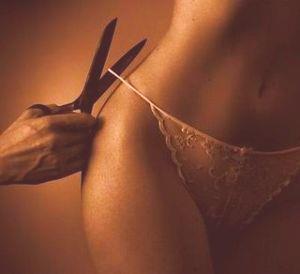  anexo 2 en esta imagen se aprecia la vista del himen para poder considerar a una mujer como virgen, este tipo de revisiones son por los ginecologos y ginecologas (medico)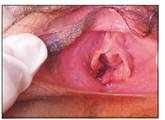 anexo 3 en esta se aprecia el embarzado no deseado es decir no planeados  en las jovenes  ocurre con mucha frecuencia y muchas de las veces mueren en el parto por la falta de maduración de sus organos y huesos. 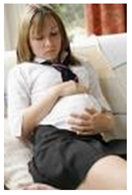 anexo 4 en esta imagen se identifica que la parte genital de la mujer esta negada a cualquier hombre, la mujer debe de cuidar su valor fisico que algunos opinan que es la virginidad.Anexo 5 los jóvenes comparten en facebook imágenes, comentarios, relaciones e ideas como las de esta imagen, esta quiere decir que prefieren las relaciones sexuales es el mensaje que dan a conocer.Anexo 6 esta imagen es parte de las ideas de los jóvenes, piensan que la mejor forma de hacer lo correcto es llevando a cabo sus ideas pero no siempre serán las decisiones correctas.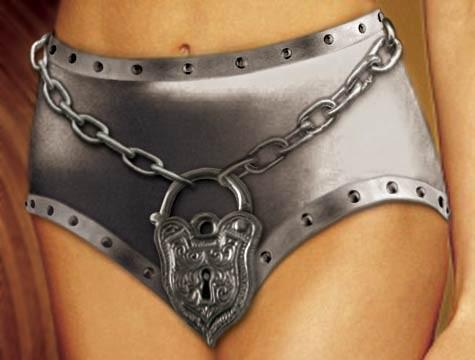 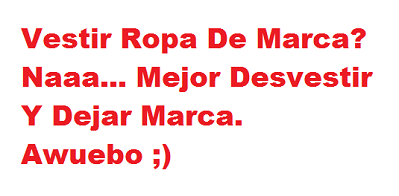 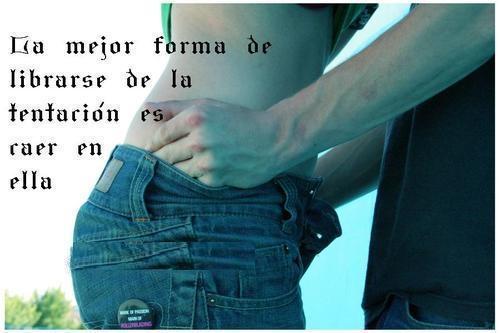 